Heinrich-Schickhardt-Schule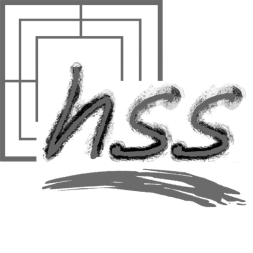 Vorqualifikation Arbeit / Beruf (VAB)Eugen-Nägele-Straße 40, 72250 Freudenstadt, Tel.: 07441 920-2401, Fax: 07441 920-2499E-Mail: hss@hss.fds-schule.de, Internet: http://www.hss.fds-schule.deAnmeldeformular…………….			…………………………………	               …………………………..Datum				Unterschrift des gesetzlichen Vertreters		                            Unterschrift des SchülersSchülerSchülerSchülerSchülerNameNameVornameVornameGeburtsdatumReligionXXXXXXXXXXXXXXXXGeschlecht (m/w/-)StaatsangehörigkeitXXXXXXXXXXXXXXXXXXXXGeburtsortGeburtsortKreis des Geburtsorts (bei ausländischen Geburtsorten: das Geburtsland)XXXXXXXXXXXXXXXXXXXXXXXXXXXXXXXXXXXXXXKreis des Geburtsorts (bei ausländischen Geburtsorten: das Geburtsland)XXXXXXXXXXXXXXXXXXXXXXXXXXXXXXXXXXXXXXStraße und HausnummerStraße und HausnummerStraße und HausnummerStraße und HausnummerPostleitzahlWohnortWohnortTel.-Nr.gewünschtes Berufszielgewünschtes Berufszielgewünschtes Berufszielgewünschtes BerufszielGesetzlicher Vertreter  -  bei Minderjährigen unbedingt ausfüllenGesetzlicher Vertreter  -  bei Minderjährigen unbedingt ausfüllenGesetzlicher Vertreter  -  bei Minderjährigen unbedingt ausfüllenGesetzlicher Vertreter  -  bei Minderjährigen unbedingt ausfüllenNameNameVornameVornameNur auszufüllen, falls abweichend von den Daten des SchülersNur auszufüllen, falls abweichend von den Daten des SchülersNur auszufüllen, falls abweichend von den Daten des SchülersNur auszufüllen, falls abweichend von den Daten des SchülersStraße und HausnummerStraße und HausnummerStraße und HausnummerStraße und HausnummerPostleitzahlWohnortWohnortTel.-Nr.Bisher besuchte Schule/n (Zutreffendes bitte ankreuzen)Bisher besuchte Schule/n (Zutreffendes bitte ankreuzen)Bisher besuchte Schule/n (Zutreffendes bitte ankreuzen)Bisher besuchte Schule/n (Zutreffendes bitte ankreuzen)Bisher besuchte Schule/n (Zutreffendes bitte ankreuzen)Hauptschule	Werkrealschule	Werkrealschule	Berufsfachschule	Realschule	Gymnasium	Berufsaufbauschule	Berufsaufbauschule	SchulnameSchulnameSchulnameOrtOrtEintrittsjahrEintrittsjahrzuletzt besuchte KlasseHaben Sie bisher eine berufliche Schule besucht? Wenn ja, welche Schule und Schulart?Haben Sie bisher eine berufliche Schule besucht? Wenn ja, welche Schule und Schulart?Haben Sie bisher eine berufliche Schule besucht? Wenn ja, welche Schule und Schulart?Haben Sie bisher eine berufliche Schule besucht? Wenn ja, welche Schule und Schulart?Haben Sie bisher eine berufliche Schule besucht? Wenn ja, welche Schule und Schulart?Bitte eine beglaubigte Kopie des letzten Zeugnisses beifügen oder das Original-Zeugnis bei Abgabe dieser Anmeldung im Sekretariat vorlegen. Bitte keine Originale einreichen.Bitte eine beglaubigte Kopie des letzten Zeugnisses beifügen oder das Original-Zeugnis bei Abgabe dieser Anmeldung im Sekretariat vorlegen. Bitte keine Originale einreichen.Bitte eine beglaubigte Kopie des letzten Zeugnisses beifügen oder das Original-Zeugnis bei Abgabe dieser Anmeldung im Sekretariat vorlegen. Bitte keine Originale einreichen.Bitte eine beglaubigte Kopie des letzten Zeugnisses beifügen oder das Original-Zeugnis bei Abgabe dieser Anmeldung im Sekretariat vorlegen. Bitte keine Originale einreichen.Bitte eine beglaubigte Kopie des letzten Zeugnisses beifügen oder das Original-Zeugnis bei Abgabe dieser Anmeldung im Sekretariat vorlegen. Bitte keine Originale einreichen.